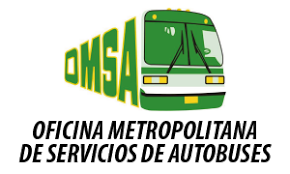 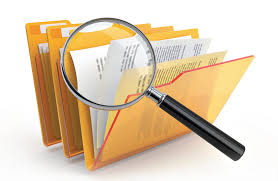 REGISTRO DE ACTIVIDADES Y LOGROS ALCANZADOS EN   LA OFICINA DE LIBRE ACCESO A LA INFORMACION PÚBLICA DE LA OFICINA METROPOLITANA DE SERVICIOS DE AUTOBUSES  (OMSA) EN EL MES DE   NOVIEMBRE DEL 2017.SOLICITUDES  REGISTRADAS  EN LA OFICINA LIBRE ACCESO ACCESO A LA INFORMACION PÚBLICA, DESDE EL 1 DE ABRIL HASTA OVIEMBREDEL AÑO 2017:INFORMACIONES  SOLICITADAS Y REMITIDAS AL DEPARTAMENTO DE  OPERACIONES, FINACIERO Y TESORERIA.:INFORMACIONES SOLICITADAS Y REMITIDAS  A LA DIRECCION DE  RECURSOS HUMANOS:Información Clasificada“Actualmente no existen documentos bajo esta modalidad”SOLICITUDES:	ENTREGADAS: 42	PENDIENTES: 01Los solicitantes no han retirado sus informaciones habiendo sido notificados dentro de los plazos establecidos en la Ley 200-04RECHAZADAS: 0	TOTAL:  43			SOLICITUDES REGISTRADAS:AGOSTO:09SEPTIEMBRE:12OCTUBRE:09NOVIEMBRE:13TOTAL: 43DEPARTAMENTOS REGISTRADOS CON REMISION DE SOLICITUDES :Departamento de Operaciones :23ESTADISTICAS: 03RECURSOS HUMANOS: 09Financieros: 06TESORERIA: 02GRUPOS SOCIALES SOLICITANTES:ESTUDIANTES UNIVERSITARIOS: 19PROFESIONALES:15ABOGADO REPRESENTANTE: 08CIUDADANOS  EXTRANJEROS: 01EMPRESAS PRIVADAS: 0.00ENTIDADES PUBLICAS: 0ENTIDADES NO GUBERNAMENTALES: 0LLAMADAS TELEFONICAS REGISTRADAS : 96DENUNCIAS Y SUGERENCIA REGISTRADAS EN LA PLATAFORMA 311-GOB:0No. SOLICITUD	MESINFORMACION SOLICITADATIEMPO DE ENTREGAFORMATORef.026Abril“Ruta del Gran Santo Domingo Y Santiago,  paradas y  corredores  y Mapa de Ruta de la OMSA  10 días ImpresodigitalRef.027 Mayo“Declaraciones Juradas y Presupuesto del año”14 días Impreso Ref.028 Junio“Plan estratégico de OMSA”14 días Impreso Ref.022Junio“Recaudaciones Histórica año 2016”    EntregadaImpreso DigitalRef.029Julio“Recaudaciones Histórica Julio 2017”       EntregadaDigitalImpreso  Ref.030Agosto“Recaudaciones Histórica Agosto 2017”Pendiente de que el ciudadano retire la nformacionDigitalImpresoRef.031Septiembre¨Recaudaciones Históricas Septiembre año 2017¨EntregadaDigital ImpresoRef.032Octubre“Recaudaciones Histórica Octubre año 2017”EntregadaDigitalImpresoRef.033Noviembre“Recaudaciones Histórica ONoviembre año 2017”EntregadaDigitalImpreso